EFICACIA DE UN PROGRAMA DE INTERVENCIÓN BASADO EN EL USO DE LAS TIC EN LA TUTORÍAEFFECTIVENESS OF AN INTERVENTION PROGRAM BASED ON THE USE OF ICT IN MENTORINGEufrasio Amador Castellano Luque y Antonio Pantoja Vallejo*Delegación Territorial de Educación de Jaén (España)**Departamento de Pedagogía. Facultad de Humanidades y CC. de la Educación. Universidad de Jaén (España)ResumenEl uso de las tecnologías está cada vez más asentado en la sociedad actual, sin embargo apenas existen experiencias contrastadas que evidencien si las mismas pueden promover desde el trabajo del tutor, mejoras sustanciales en el aprendizaje del alumnado. Con tal fin, se lleva a cabo una investigación para conocer la eficacia de un programa de intervención basado en el uso de las TIC en la tutoría con alumnos de 5º y 6º de Educación Primaria. En el mismo se pretende comprobar si se producen mejoras en los niveles de autoestima, motivación y rendimiento académico. Se sigue el método cuasiexperimental con diseño de pretest-postest. La muestra la forman 196 individuos de Primaria, divididos en grupo experimental/control al 50%. Los resultados obtenidos señalan mejoras significativas en autoestima y eficacia lectora. Sin embargo, el sexo no es factor determinante en la consecución de resultados, ni la edad, profesión y nivel de estudios de los padres; tampoco el uso de las TIC y la conexión a Internet. Como apuesta de futuro se plantea conceder más protagonismo a la figura del tutor y su relación con el alumno y su familia mediante el uso de tecnologías en el apoyo del proceso de aprendizaje. Palabras clave: Autoestima, motivación, rendimiento escolar, tutoría TIC.AbstractThe use of technology is increasingly settled in today's society, but there are few contrasting experiences that demonstrate whether they can promote from the work of the tutor, substantial improvements in student learning. For this purpose, an investigation is carried out to determine the effectiveness of an intervention program based on the use of ICT in tutorial in students of grades 5 and 6 of primary school. In the same is to see if improvements occur in the levels of self-esteem, motivation and academic performance. The quasi-experimental method is followed with pretest-posttest design. The sample involved 196 individuals of Primary school divided into experimental group / control to 50%. The results show significant improvements in self-esteem and reading efficiency. However, gender is not a determining factor in achieving results, neither the age, occupation and educational level of the parents; nor the use of ICT and the Internet. As a commitment to the future it is proposed to give more prominence to the tutor and his relationship with the student and family through the use of technologies in support of the learning process.Keywords: Self-esteem, motivation, academic performance, mentoring ICT.IntroducciónEn las últimas décadas las Tecnologías de la Información y la Comunicación (TIC) se han convertido en uno de los agentes principales y de los más influyentes que han intervenido en los cambios sociales y sobre todo en el modo de acceder y abordar la información. Ante esta situación cabe afirmar que la incidencia de las TIC en la sociedad tiene su réplica en el modo de entender y organizar la educación que reciben nuestros escolares. En este sentido, resultan premonitorias las palabras de Pozo y Monereo , cuando afirmaban que en la escuela se enseñan contenidos del siglo XIX, con profesores del siglo XX, a alumnos del siglo XXI. En esta línea, Autor  afirma que las TIC constituyen una revolución más en la historia de la humanidad, de parecido impacto al que tuvo en su día la revolución industrial en la transformación social de la época. Con respeto a los cambios sufridos en la educación, Adell y Castañeda  exponen que han sido considerables, impulsados por las políticas educativas de los últimos treinta años, que han apostado por extender y generalizar las TIC en los entornos escolares. También Barroso y Cabero  indican que ésta es una realidad que hoy en día no se cuestiona y el continuo auge de las TIC ha supuesto un cambio en la visión de la educación en general y en particular del desarrollo de los procesos de enseñanza y aprendizaje, lo que ha obligado a redefinirlos en la escuela. En este sentido, Negro, Torrego y Zariquiey  afirman que hay que pensar en una nueva escuela diferente en principios y donde los objetivos, las relaciones, el concepto del alumnado y el rol docente sea diferente y acorde con las nuevas demandas que la sociedad actual pide. Tras lo expuesto se deben tener en cuenta los estudios de Cabero, Llorente y Morales , quienes concretan las funciones y posibilidades que ofrecen las TIC: Ampliar de la oferta informativa.Crear entornos más flexibles para el aprendizaje.Eliminar las barreras espacio-temporales entre el profesor y los estudiantes.Incrementar las modalidades comunicativas.Potenciar los escenarios y entornos interactivos.Favorecer tanto el aprendizaje independiente y el autoaprendizaje como el colaborativo y en grupo.Romper los clásicos escenarios formativos, limitados a las instituciones escolares.Ofrecer nuevas posibilidades para la orientación y la tutorización de los estudiantes.Facilitar una formación permanente.Otra línea de estudios se decantan por buscar si existen mejoras en las variables rendimiento académico, autoconcepto y actitud de solidaridad, siguiendo un método de tutoría recíproca entre iguales (Moliner, Moliner y Sales, 2012). En este caso, los resultados desvelaron incidencia en todas las variables analizadas, además de la satisfacción por el trabajo realizado.También es preciso tener en cuenta el papel de la familia y sobre todo su inestimable, y no bien valorada, labor en el apoyo educativo mediante el uso de las TIC. En este sentido, Buckingham  afirma que, aunque los padres y las madres son conscientes de la importancia educativa de estas tecnologías, en el contexto familiar se usan fundamentalmente como entretenimiento. De igual forma, Hernández, López y Sánchez  señalan la alta integración de las TIC en los hogares, aunque un escaso uso de las mismas para comunicarse con sus progenitores, y una relación paterno-filial hacia las TIC caracterizada por el establecimiento de normas con excesiva permisividad hacia las mismas. Familia y escuela coinciden en el mismo objetivo: educar y socializar a los niños y niñas. Esta tarea conjunta hace necesaria una adecuada colaboración entre la familia y los maestros y maestras basada en la comunicación, la información y la participación. En consecuencia, el uso de plataformas y demás recursos TIC, suponen un nuevo hito en la organización y funcionamiento de las tutorías, que ya apunta el artículo 90.2 k) del Decreto 328/2010 en el que se introduce una función nueva consistente en la tutoría electrónica.Así, el planteamiento de este trabajo de investigación persigue averiguar si el uso de la TIC en las horas de tutoría repercute de un modo eficiente y eficaz en los procesos de aprendizaje que se dan cada día en la escuela. La acción tutorial, como función docente, no puede evadirse de esta necesidad, pues supondría perder el tren de la modernización que está suponiendo en todos los sectores sociales la democratización de la información y de las comunicaciones (Autor, 2009). También y al hilo de estas nuevas corrientes, aparecen nuevos términos como e-escuel@, acuñado por este mismo autor, quien la define como un entorno de aprendizaje en donde conviven acciones de la práctica docente y orientadora procedentes de las redes digitales y de las herramientas asociadas a las mismas. En este sentido y siguiendo a Monereo y Pozo , la tutoría debe adaptar e individualizar los procesos de enseñanza y aprendizaje en cada centro, al formar parte esencial del desarrollo curricular. Por todo ello y en consonancia con las premisas anteriormente descritas, se exponen a continuación los resultados derivados de la aplicación en las horas de tutoría de un programa de intervención con un grupo de alumnos de Educación Primaria de un centro urbano de la provincia de Jaén. MétodoObjetivosEl objetivo general de este trabajo de investigación es diseñar, aplicar y evaluar un programa de intervención en la acción tutorial basado en las TIC. En cuanto a los objetivos específicos se concretan de la siguiente forma:Conocer si existen diferencias significativas en cuanto a la autoestima, la motivación, la eficacia lectora y en la inteligencia general del alumnado al que se le aplica un programa de intervención, comparado con el grupo control. Analizar si se han producido efectos mediante la aplicación del programa sobre el rendimiento escolar, en relación con el género del alumnado, edad, profesión y nivel de estudios de los padres. Delimitar las causas afectan al rendimiento escolar, en relación con la tasa de conexión a internet y al manejo de las TIC del alumnado en su proceso de aprendizaje.Diseño de investigación e hipótesisEl presente estudio se ha encuadrado dentro del enfoque positivista o cuantitativo que en el ámbito educativo tiene por aspiración básica descubrir las leyes por las que se rigen los fenómenos educativos y elaborar las teorías científicas que proporcionen modelos de problemas y soluciones a la comunidad científica. Dentro del mismo se ha seguido el método cuasi-experimental con grupo control equivalente, entendiendo por este último como el grupo en el cual no se produce intervención y permite discriminar entre los efectos causados por el tratamiento experimental en estudio y los originados por otros factores como la evolución natural, otros fenómenos y variables. Se justifica el uso del método cuasi-experimental por cuanto se toman grupos que ya están integrados, como pueden ser las aulas de un centro y en consecuencia no son asignados al azar. Todo ello se realiza mediante un diseño de pretest-postest, aplicando un pretest (O) a los dos grupos de sujetos, después el tratamiento (X) al grupo experimental, y finalmente el postest (O) a ambos grupos. Se toma como variable independiente el programa de intervención mediante TIC. Como variables dependientes actúan el nivel de autoestima, el nivel de motivación y el rendimiento académico, entendido como la puntuación obtenida en la eficacia lectora y en la inteligencia general. De igual forma, se definen un grupo de variables independientes complementarias, formado por centro, sexo, curso, edad, nivel de estudios y profesión de los padres, así como la tasa de conexión a Internet y el manejo de las TIC por parte del alumnado implicado en la investigación.Igualmente, y en relación con las hipótesis, se plantea la existencia de diferencias significativas en los alumnos sometidos al programa de intervención en acción tutorial basado en las TIC, en los niveles de autoestima, motivación, eficacia lectora y a la inteligencia general, con respecto al grupo control basado en la enseñanza tradicional. Así se podría expresar las cuatro hipótesis de la siguiente manera:Hipótesis 1: Autoestima TIC ≠ Autoestima Método TradicionalHipótesis 2: Motivación TIC ≠ Motivación Método TradicionalHipótesis 3: Eficacia lectora TIC ≠ Eficacia lectora Método TradicionalHipótesis 4: Inteligencia general TIC ≠ Inteligencia general Método TradicionalPoblación y MuestraSe ha tomado como población el alumnado de Educación Primaria de dos centros educativos de Educación Primaria de la comarca de la Sierra Sur (municipio de Martos), de la provincia de Jaén (Andalucía). La muestra la constituyen grupos naturales y tiene carácter intencional. En total son 194 alumnos, divididos en dos grupos de 97 alumnos. En la tabla 1 aparece su distribución por sexo y curso. Se puede observar que existe una diferencia de cuatro alumnos más que alumnas.Tabla 1Muestra globalInstrumentosSe han aplicado cuatro pruebas estandarizadas y validadas por sus respectivos autores:Autoestima para Educación Primaria (A-EP) de Ramos, Giménez, Muñoz-Adell, y Lapaz . Se trata de una prueba de diecisiete elementos, que pretende evaluar la autoestima en alumnos de 4º a 6º de Primaria. Es una prueba atractiva, porque incluye ilustraciones a todo color. Tiene un  lenguaje claro para el alumnado y una aplicación y corrección sencilla. Es una prueba adecuada para la detección de alumnos con baja autoestima, tanto en aplicaciones individuales como colectivas. Su grado de consistencia interna lo facilitan los autores expresando un coeficiente de fiabilidad alfa (α) de 0.76. Asimismo, el valor de la Media () es de 50 y el de la Desviación típica (σ) es igual a 10.Motivación. (AD- 4) que forma parte de la Batería psicopedagógica Evalúa 5 y 6 de García Vidal y González Manjón . Incluye un índice global de adaptación del alumnado, entendiendo por tal el resultado final de la combinación de cuatro grandes aspectos: Actitud/motivación, autocontrol y autonomía, conductas pro-sociales y autoconcepto. El coeficiente alfa es de (α) = 0.81. El valor de la Media () es de 7,63 y el de la Desviación típica (σ) es igual a 3,51.Eficacia Lectora (CL- 4, VL-4) que forma parte de la Batería psicopedagógica Evalúa-5 y 6 de García Vidal y González Manjón .  En lo que se refiere a la lectura se han empleado dos pruebas, dirigidas tanto a los aspectos comprensivos como a la eficacia lectora: comprensión lectora y la velocidad lectora. El coeficiente alfa de fiabilidad es de (α) = 0.92 para la comprensión lectora y de (α) = 0.91 para la velocidad lectora, el valor de la Media () es de 20,36 y el de la Desviación típica (σ) es igual a 6,54.Baterías psicopedagógicas TIDI-1, TIDI-2 de Yuste Hernanz y Franco Rodríguez . Estas baterías de test se componen de seis pruebas: razonamiento verbal, razonamiento numérico, razonamiento con figuras, comprensión semántica, problemas numéricos y giros espaciales. Una vez pasados los cuestionarios, se cruzan los resultados de las dos pruebas verbales (razonamiento verbal y comprensión semántica), las dos pruebas numéricas (razonamiento numérico y problemas numéricos) y las dos pruebas espaciales (razonamiento con figuras y giros Espaciales), así se obtiene la puntuación para Inteligencia General (IG), que es la capacidad intelectual del niño, su aptitud para el trabajo intelectual y facilidad para el estudio. En definitiva, viene a ser el equivalente a la medición del aprendizaje o rendimiento escolar. Debido a la edad del alumnado, se han utilizado las pruebas de TIDI-1 para los alumnos de 5º y las pruebas de TIDI-2 para los de 6º. El coeficiente alfa de fiabilidad para la Inteligencia General es de (α) = 0.96 para TIDI-1, el valor de la media () es de 113,31 y el de la Desviación típica (σ) es igual a 19,92. Para TIDI-2 el coeficiente de alfa de fiabilidad es de (α) = 0.94, el valor de la Media () es de 96,26 y el de la Desviación típica (σ) es igual a 24,96.Cuestionario de jueces expertos. Se ha confeccionado una encuesta anónima como instrumento de obtención de datos referentes a las variables independientes complementarias. Ésta tiene preguntas de elección múltiple que son cerradas y que, dentro de una escala, posibilitan construir una serie de alternativas de respuestas internas y permiten contestar al entrevistado escogiendo una respuesta de las presentadas junto con la pregunta. Para dar validez de contenido y confiabilidad al cuestionario se ha pedido su validación a seis maestros (tres hombres y tres mujeres), con el fin de juzgar de manera independiente, la “bondad” de los ítems del instrumento de acuerdo al objeto de estudio, verificando de manera especial la redacción y formulación de los mismos. En esta validación han participado seis profesores (tres hombres y tres mujeres), maestros en ejercicio, cuatro de ellos estudiantes de psicopedagogía y dos licenciados en psicopedagogía.Programa de intervenciónEstá basado en el uso de las TIC como complemento al método tradicional y se fundamenta en el programa “Aprendo a pensar desarrollando mi inteligencia” de Yuste Hernanz y Franco Rodríguez . Se concreta en dos objetivos fundamentales: tratar de ampliar las concepciones del potencial intelectual de los niños y proporcionar técnicas prácticas para evaluar ese potencial, para posteriormente desarrollarlas desde una perspectiva curricular. Es decir, poner en práctica los cuatro aprendizajes esenciales para el desarrollo integral de la persona (enseñar a pensar, a convivir, a ser persona, y a tomar decisiones), que el informe Delors  ya ponía de manifiesto. De igual forma, se ha basado en las investigaciones de Piaget, Vigotsky, Ausubel y Brunner.El programa de intervención consta de cien sesiones en total, compuestas a su vez por diez unidades que se aplican a razón de una hora diaria. Sigue una secuencia metodológica con un primer momento en el que la guía del tutor es muy pautada, controlando éste el proceso de toma de decisiones. A partir de esta primera fase de presentación de la estrategia de aprendizaje, el docente va compartiendo la responsabilidad con los alumnos a partir del diálogo y la negociación sobre qué procedimientos utilizar, cómo y en qué otras condiciones. De este modo, iniciará un proceso de práctica guiada, y en contextos variados, que posibiliten el aprendizaje más comprensivo. Se continua con la disminución progresiva de las ayudas y pautas del docente, que irá cediendo el control de la actividad al alumnado, con el fin de posibilitar el uso estratégico de los procedimientos de forma autónoma. Para finalizar, se busca que la secuencia metodológica con la toma de decisiones, recaigan por completo en el alumnado. En las sesiones de trabajo, basadas siempre en el uso de TIC, se conjugan actividades colaborativas e individuales, como cazas del tesoro, juegos interactivos, juegos de tangram, matemáticas ABN, dictados interactivos, sudokus, crucigramas, sopas de letras, resolución de problemas, mapas conceptuales, entrenamientos visuales, etc. Por su parte, el grupo de control sigue un método tradicional y sin ninguna intervención, con idénticos contenidos a los usados por el grupo experimental fuera de su programa de intervención y que completan su formación en el resto de la jornada escolar. ProcedimientoEn el mes de septiembre del curso 2013/2014 se mantienen reuniones con los equipos directivos y tutores, en las que fueron suficientemente informados sobre los contenidos del programa de intervención y el procedimiento de su puesta en práctica. También se comunica, mediante carta con devolución de autorización, a las familias del alumnado objeto de estudio de los dos centros. Obtenidos todos los permisos, las pruebas son aplicadas durante la última semana de septiembre y primera de octubre. En este periodo, se han pasado los cuatro cuestionarios (pretest) y de forma colectiva a los dos grupos (control y experimental); asimismo se le hace entrega una encuesta anónima a la familia para recabar los datos adicionales. La intervención se planifica de forma que se inicia la aplicación al grupo experimental en la segunda quincena de octubre y su desarrollo y temporalización durará hasta el mes de mayo. Recogida de datosTerminado el proceso de intervención se vuelve a aplicar colectivamente a los grupos los mismos cuestionarios (postest). Todos los datos obtenidos en la investigación, tanto los del pretest como los del postest, han sido analizados, utilizando el programa SPSS 21.0 para Windows, a través de análisis estadísticos de la equivalencia de grupos, pruebas de normalidad de la muestra, resultados comparativos de la t de Student aplicados, así como la eficacia del tratamiento con la d de cohen y la g de Hedges. Finalmente, concluye el estudio con el análisis de la relación de las variables complementarias con la eficacia de la intervención. ResultadosEquivalencia entre gruposSiguiendo a Escalante y Caro , para comprobar que los grupos de control y experimental son equivalentes en la condición pretest, se aplica una prueba t para muestras independientes.Tabla 2Equivalencia inicial entre el grupo control y experimentalEn los resultados obtenidos en la prueba de Levene, se observa que el valor obtenido en p no es significativo en ningún caso, puesto que es mayor de 0.05 (5%) y en consecuencia se asume la homogeneidad de varianzas. En cuanto a la t para la igualdad,  la significatividad (bilateral), en todos los casos es mayor de 0.05 (5%). Por ello se acepta la hipótesis nula de igualdad de medias para ambos grupos experimental y control.Normalidad de las muestrasEn todas las pruebas y en ambas muestras se puede observar que la significación es mayor que 0,05 (5%). Por tanto, se acepta la hipótesis nula y se puede afirmar que existe bondad de ajuste de las dos distribuciones de probabilidad entre sí, y se concluye afirmando que estas se ajustan a la normalidad.Tabla 3Pruebas de normalidad de las muestrasDiferencias entre pretest y postestEn las tablas siguientes, la prueba t muestra cómo existen diferencias entre los resultados de pretest y postest. Para el grupo control (tabla 3) se ha obtenido un incremento comprendido entre 8.2006 y 3.536 puntos (A: 8.206; M: 6.351; EL: 5.670; IG: 3.536), mientras que para el grupo experimental (tabla 4) el incremento está comprendido entre 20.072 y 7.268 puntos (A: 20.072; M: 7.268; EL: 13.588; IG: 7.361). Se puede comprobar, tanto en las tablas 3 y 4 como en las figuras 1, 2, 3 y 4, que las medias obtenidas en el grupo experimental son mayores que en el control, en consecuencia, se puede afirmar el éxito de la intervención. El intervalo de confianza para la diferencia de las dos pruebas realizadas antes y después de la implementación del programa, a un nivel del 95%, no contienen el 0,  así se puede deducir que existen diferencias significativas entre las medias de ambos grupos, lo que queda ratificado al observar que la significación en todos los casos es menor que 0.05 (5%).Tabla 4Pruebas t de Student grupo controlTabla 5Pruebas t de Student grupo experimental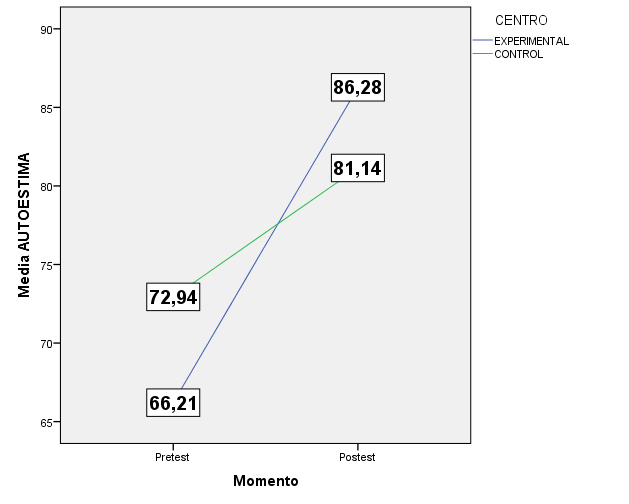 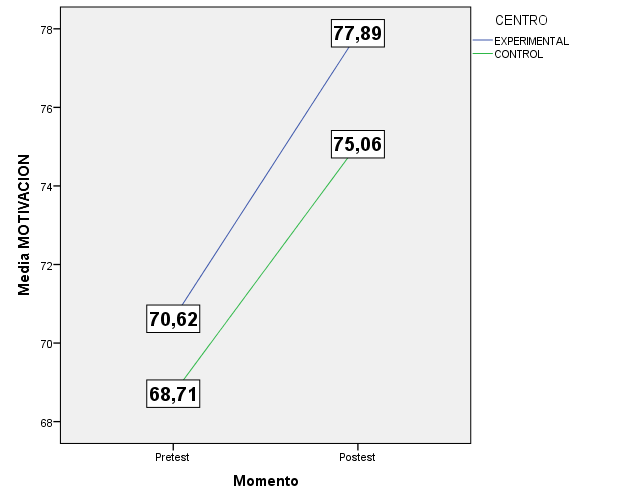 Figura 1. Resultados medias Autoestima.                      Figura 2. Resultados medias Motivación.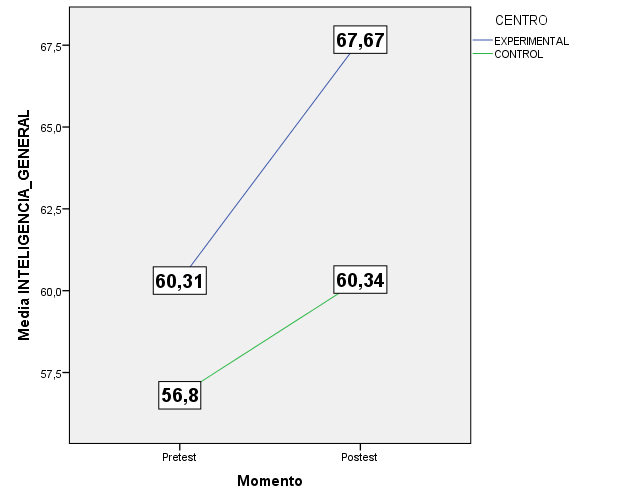 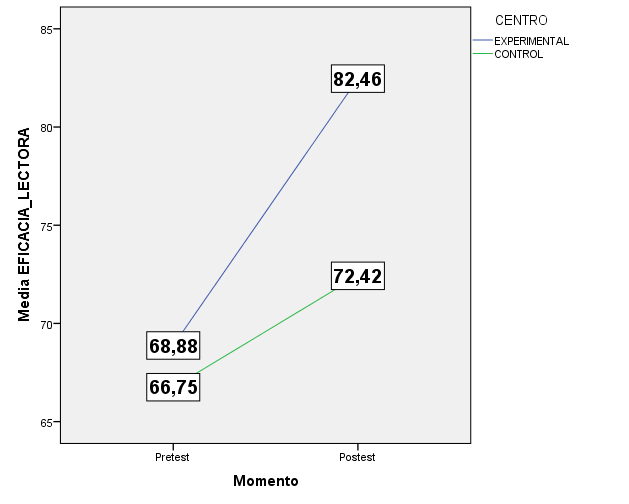 Figura 3. Resultados medias Eficacia Lectora.         Figura 4. Resultados medias Inteligencia General.Eficacia del tratamiento (d de Cohen)Siguiendo las propuestas de Ledesma, Macbeth y Cortada de Kohan  se ha calculado la diferencia estandarizada de medias, obtenidas mediante la d de Cohen.Tabla 6Pruebas d de CohenLos resultados obtenidos con la d de Cohen (tabla 5) suponen un tamaño del efecto que oscila entre 0.3 y el 0.8 (A: 0.6; M: 0.3; EL: 0.8; IG: 0.4); por ello se afirma que, dependiendo de la variable, la puntuación de la persona promedio en el grupo experimental está 0.6 o 0.3 o 0.8 o 0.4 desviaciones estándar arriba sobre la persona promedio en el grupo control.Igualmente, en cuanto a los resultados de los percentiles, deben ser entendidos como una ganancia de los sujetos situados en el grupo experimental con un incremento por encima de la media (A: 23; M: 12; EL: 19; IG: 16) que se le supone al grupo control (50%).En cuanto al solapamiento entre las distribuciones de los dos grupos hay que significar que los sujetos del grupo experimental obtienen puntuaciones que no son obtenidas por los del grupo control (A: 38.2%; M: 21.3%; EL: 47.4%; IG: 27.4%).Eficacia del tratamiento (g de Hedges)La prueba gajust contiene tres criterios favorables para comprobar la eficacia de un tratamiento: (1) estimación precisa e insesgada; (2) simplicidad de cálculo; y (3) fácil interpretación del resultado (Ledesma, Macbeth y Cortada de Kohan, 2008). Realmente lo que hace es estimar la diferencia entre las medias de los grupos y la estandariza dividiéndola entre la desviación típica unificada de los dos grupos, con lo que el procedimiento aporta un parámetro tipificado (puntuación z), al que finalmente se le elimina el sesgo derivado del tamaño muestral. Este valor resulta muy útil ya que permite inferir mediante la tabla de la curva normal el porcentaje de casos que un grupo está por debajo del promedio del otro (Tejero-González, Castro-Morera y Balsalobre-Fernández (2012).Tabla 7Pruebas g de HedgesFigura 5. Resultados g de Hedges Autoestima.           Figura 6. Resultados g de Hedges Motivación.Figura 7. Resultados g de Hedges Eficacia Lectora.  Figura 8. Resultados g de Hedges Intel. General.Los resultados obtenidos con la g de Hedges (tabla 6 y figuras 5, 6, 7 y 8) suponen un tamaño del efecto que oscila entre 20 y 3 puntos (A: 20; M: 3; EL: 20; IG: 8) en el alumnado que ha obtenido resultados superiores en el grupo experimental frente al alumnado del grupo control.Relación de las variables complementarias con la eficacia de la intervenciónPara realizar este estudio se han aplicado las pruebas de diferencias entre medias (t de Student) para las variables independientes complementarias. En todos los casos se comprueba que la significatividad en la prueba t arroja valores superiores a α = 0,05 y, en consecuencia, se acepta la H0, lo que implica que las variables complementarias no afectan a la intervención. A modo de ejemplo, se recogen en las tablas 7, 8, 9 y 10 las variables sexo, curso, conexión a internet y manejo del ordenador en el grupo experimental. Tabla 8Relación de Sexo con eficacia de la intervenciónTabla 9Relación de Curso con eficacia de la intervención.Tabla 10Relación de Conexión a Internet con eficacia de la intervención.Tabla 11Relación de Manejo del ordenador con eficacia de la intervención.Discusión y conclusiones En esta investigación se ha evaluado la efectividad de un programa de intervención que utiliza las TIC, realizado en las horas de tutoría. Los resultados obtenidos dan muestras de que esta intervención ha resultado eficaz. Se ha partido de la estructura de elementos y programas que había en el mercado, y se han ido adaptando a los recursos tecnológicos disponibles en el centro (plataforma Moodle, pizarra digital y ordenador del alumnado). Es aprecian grandes ventajas en la puesta en práctica de las TIC en el aula, por ello, se pueden tener en cuenta las opiniones de muchos autores que tratan positivamente este tema. Entre otros, Marqués  pone de manifiesto que es imprescindible su uso, y que se debe apostar por el cambio que supone la introducción de las TIC en el ámbito escolar. También en este sentido Salmerón, Rodríguez y Gutiérrez , aseguran que el uso de las tecnologías mejora el rendimiento académico de los alumnos. Se constatan en la literatura sobre la temática una escasez de investigaciones en las que intervenga la tutoría y las TIC, si bien los estudios encontrados ahondan en diversas variables incluidas en nuestro estudio. Así, las mejoras obtenidas en autoestima y rendimiento concuerdan con las ya verificadas por Moliner, Moliner y Sales (2012), si bien en estas se seguía un modelo tutorial entre iguales. Con respecto a la importancia de la autoestima y la motivación, que han obtenido resultados relevantes en esta investigación, hay una coincidencia con Molero, Zagalaz y Cachón , cuando afirman que la importancia del estudio de la autoestima estriba en que se trata de una de las variables más importantes para el bienestar personal. Igual pasa con López y García , que aseguran que los beneficios del empleo de las TIC en el ámbito educativo son numerosos, constatando igualmente la influencia positiva de la realización de toda una tipología de tareas en la motivación del alumnado en Primaria a partir del diseño y desarrollo de proyectos educativos interactivos, típicos de los entornos de aprendizaje digital. Asimismo, apuntan a que, a la hora de plantear las actividades, hay que tener en cuenta, junto a las estrategias de aprendizaje, factores como la motivación, la actitud, la atribución causal y el control de las emociones.En cuanto a la eficacia lectora y el rendimiento académico (inteligencia general), también con resultados significativos, se apoyan las aportaciones de Soria , quien afirma que el formato hipertextual de la información mejora su consolidación y almacenamiento a corto y a largo plazo y también los resultados en el alumnado. En esta misma línea Area y Sanabria  afirman que los usos de las tecnologías están influyendo positivamente en el aprendizaje de los estudiantes en términos de  rendimiento académico. Por otro lado, las variables independientes complementarias incluidas en el estudio, no han tenido ningún tipo de influencia en los resultados, lo que coincide con investigaciones precedentes. Así, Alcaide y Autor , llegan a la conclusión de que la variable sexo no supone un factor determinante en la consecución de resultados; ni tampoco lo hacen, según Hernández, López y Sánchez , las variables edad, profesión y nivel de estudios de los padres. Igualmente, Colás, González y De Pablos  demuestran que no tienen efectos sobre el rendimiento académico la conexión a internet y el manejo de las TIC.Finalmente, el programa puede considerarse como un instrumento valioso para la acción tutorial, ya que la llena de contenido al adaptarse e individualizar los procesos de enseñanza y aprendizaje del centro y entrar a formar parte esencial del desarrollo curricular. El uso de las TIC en el aula supone un éxito asegurado, primero por la motivación que aportan mediante su intervención; y segundo porque asegura la obtención de resultados positivos. Sin embargo, cabe plantear una serie de limitaciones:Por parte de los docentes:Que mantienen posturas escépticas y críticas relativas al uso de las TIC en el aula.Que se obstinan en mantener el monopolio del conocimiento y en transmitirlo de forma directa a los alumnos.Que tienen poca disponibilidad de tiempo o la nula pretensión de formación técnica, didáctica y práctica.Por parte del alumnado:Su dependencia en gran medida de las notas, limita su capacidad educativa de aprendizaje conocimientos por descubrimiento y su capacidad crítica Sobre los recursos:Las TIC no tienen efectos mágicos sobre el aprendizaje, ni generan automáticamente innovación educativa, es el método o estrategia didáctica, junto con las actividades planificadas, las que promueven un tipo u otro de aprendizaje en el alumnado.Los actuales quedan obsoletos a un ritmo vertiginoso.En este sentido habría que plantearse en futuras investigaciones, su implementación en otros contextos y en otras etapas educativas de enseñanza obligatoria y postobligatoria, además de incluir, en la muestra los centros concertados. De igual forma, habría que conceder más protagonismo a la figura del tutor y su relación con el alumno y su familia, en aras a involucrar a esta última en un modelo de aprendizaje compartido escuela-casa, capaz de avanzar en el desarrollo del concepto ya señalado de e-escuel@ (Autor, 2009). ReferenciasGrupo experimentalGrupo experimentalGrupo controlGrupo controlTotal muestraTotal muestraSexoHombre4623.7%5327.3%9951.0%SexoMujer5126.3%4422.7%9549.0%Curso5º4925.3%4824.7%9750.0%Curso6º4925.3%4824.7%9750.0%AUTOESTIMANIVELESADAPTACIÓNEFICACIALECTORAINTELIGENCIA GENERALSe han asumido varianzas igualesSe han asumido varianzas igualesSe han asumido varianzas igualesSe han asumido varianzas igualesPrueba de LeveneF0.0960.1821.3911.708Prueba de LeveneSig.0.7580.670.240.193Prueba t para igualdad de medias t0.1780.9791.1251.404Prueba t para igualdad de medias gl192192192192Prueba t para igualdad de medias Sig. (bilateral)0.8590.3290.2620.162Prueba t para igualdad de medias Diferencia de medias0.321.9072.2273.505Prueba t para igualdad de medias Error típ. de la difer.1.7961.9491.9792.497Prueba t para igualdad de medias Inferior-3.223-1.937-1.676-1.419Prueba t para igualdad de medias Superior3.8635.7516.1298.43PretestPretestPostestPostestSig. asintót. (bilateral)Z de Kolmogorov-SmirnovSig. asintót. (bilateral)Z de Kolmogorov-SmirnovAutoestima (A).2411.029.2011.071Motivación (M).1661.115.1261.175Eficacia Lectora (EL).315.960.1491.139Inteligencia General (IG).812.637.2021.070Grupo controlGrupo controlDiferencias relacionadasDiferencias relacionadasDiferencias relacionadasDiferencias relacionadasDiferencias relacionadastglSig. (bil.)Grupo controlGrupo controlMediaDesv. típ.Error típ. de la media95% Intervalo de confianza para la diferencia95% Intervalo de confianza para la diferenciatglSig. (bil.)Grupo controlGrupo controlMediaDesv. típ.Error típ. de la mediaInferiorSuperiortglSig. (bil.)Par 1AUTOESTIMA_Postest AUTOESTIMA_Pretest8.2066.069.6166.9839.42913.31796.000Par 2MOTIVACIÓN_Postest MOTIVACIÓN_Pretest6.3516.166.6265.1087.59310.14396.000Par 3EFIC_LECTORA_Postest  EFIC_LECTORA_Pretest5.67016.1551.6402.4148.9263.45796.001Par 4I_GENERAL_Postest I_GENERAL_Pretest3.5367.096.7212.1064.9664.90896.000Grupo experimentalGrupo experimentalDiferencias relacionadasDiferencias relacionadasDiferencias relacionadasDiferencias relacionadasDiferencias relacionadastglSig. (bil.)Grupo experimentalGrupo experimentalMediaDesv. típ.Error típ. de la media95% Intervalo de confianza para la diferencia95% Intervalo de confianza para la diferenciatglSig. (bil.)Grupo experimentalGrupo experimentalMediaDesv. típ.Error típ. de la mediaInferiorSuperiortglSig. (bil.)Par 1AUTOESTIMA_Postest AUTOESTIMA_Pretest20.07213.4821.36917.35522.78914.66396.000Par 2MOTIVACIÓN_Postest MOTIVACIÓN_Pretest7.26810.2011.0365.2129.3247.01796.000Par 3EFIC_LECTORA_Postest  EFIC_LECTORA_Pretest13.58811.1631.13311.33815.83811.98896.000Par 4I_GENERAL_Postest I_GENERAL_Pretest7.3618.273.8405.6939.0288.76396.000d de Cohen r 
Correlación R2 Percentil 
%% de 
Solapamiento Autoestima (A)0.60.2870.08373.00%61.80%Motivación (M)0.30.1480.02262.00%78.70%Eficacia Lectora (EL)0.80.3710.13879.00%52.60%Inteligencia General (IG)0.40.1960.038066.00%72.60%glg hedgesg hedges ajustadaP(g)P(g-ajust)AUTOESTIMA_experimental1921.971.960.980.98AUTOESTIMA_control1920.780.780.780.78MOTIVACIÓN_experimental1920.620.610.730.73MOTIVACIÓN_control1920.530.520.700.70EFICACIA_LECTORA_experimental1921.101.100.870.86EFICACIA_LECTORA_control1920.410.410.660.66INTELIG_GENERAL_experimental1920.410.410.660.66INTELIG_GENERAL_control1920.200.200.580.58MujerMujerMujerHombreHombreHombrePrueba tPrueba tPrueba tNMDTNMDTt (95)Sig.DMEAutoestima4687.528.925185.168.531334.1852.365Motivación4677.439.355178.299.401.033.3042.302Eficacia Lectora4683.1112.595181.8811.18-1.531.129-4.293Inteligencia general4667.0417.155168.2418.017-.428.669-1.800QuintoQuintoQuintoSextoSextoSextoPrueba tPrueba tPrueba tNMDTNMDTt (95)Sig.DMEAutoestima4985.849.5034886.7311.321-.500.618-0.892Motivación4977.559.7134878.239.037-.356.723-.678Eficacia Lectora4981.2210.8314883.7312.759-1.043.300-2.505Inteligencia general4964.6718.3264870.7316.299-1.718.089-6.056SISISINONONOPrueba tPrueba tPrueba tNMDTNMDTt (95)Sig.dAutoestima9386.608.545478.75115871.776.0797.852Motivación9377.699.399482.507.326-1.009.316-4.812Eficacia Lectora9382.5411.974480.758.770.295.7691.788Inteligencia general9367.3517.628475.0015.100-.853.396-7.645SuficienteSuficienteSuficienteInsuficienteInsuficienteInsuficientePrueba tPrueba tPrueba tNMDTNMDTt (95)Sig.dAutoestima7085.498.5002788.339.228-1.444.152-2.848Motivación7077.849.2952778.009.640-.074.941-.157Eficacia Lectora7082.6312.7282782.049.300.220.827.592Inteligencia general7069.8716.9692761.9617.9842.023.0567.908